ББК 22.1:32.81Р13Рабочая программа учебной дисциплины разработана на основе Федерального государственного образовательного стандарта по специальностям среднего профессионального образования51.02.03  Библиотековедение базовой подготовки Составитель: Веснин Игорь Николаевич, преподаватель информатики ГПОУ РК «Колледж культуры»Рецензенты:  Ляшок В.А., доцент, заведующий кафедрой естественнонаучного и математического образования ГАОУДПО РК "КРИРО",Жданович Ирина Аркадьевна – заместитель директора ГПОУ РК «Колледж культуры»Рассмотрено на заседании Цикловой комиссии гуманитарныхи социально-общественных дисциплинПротокол №1  от 31.08.2019 г.Председатель ЦК: Пинаевская Е,И,___________Согласовано с педагогическим советом ГПОУ РК «Колледж культуры»Протокол №1 от «08» сентября 2017 г.УтвержденоПриказом директораГПОУ РК «Колледж культуры»от 06.09.2017 № 78а/одББК 22.1:32.81Р13© ГПОУ РК «Колледж культуры»,  2017СодержаниеПОЯСНИТЕЛЬНАЯ ЗАПИСКАПрограмма учебной дисциплины «Математика и информатика (информатика)» предназначена для изучения информационных и телекоммуникационных технологий в профессиональных образовательных организациях, реализующих образовательную программу среднего общего образования в пределах освоения основной профессиональной образовательной программы СПО (ОПОП СПО) на базе основного общего образования при подготовке специалистов среднего звена.При освоении специальностей СПО (гуманитарный профиль) «Математика и информатика (информатика)» изучается как учебная дисциплина математического и общего естественнонаучного цикла в объеме 20 ч. В ГПОУ РК «Колледж культуры» на изучение дисциплины «Математика и информатика (информатика)» отводится 30 часов, в том числе 20 часов аудиторной нагрузки.	Содержание программы «Математика и информатика (информатика)» направлено на достижение следующих целей:формирование у обучающихся представлений о роли информационно- коммуникационных технологий (ИКТ) в современном обществе, понимание основ правовых аспектов использования компьютерных программ и работы в Интернете;формирование у обучающихся умений осуществлять поиск и использование информации, необходимой для эффективного выполнения профессиональных задач, профессионального и личностного развития;формирование у обучающихся умений применять, анализировать, преобразовывать информационные модели реальных объектов и процессов, используя при этом ИКТ, в том числе при изучении других дисциплин; развитие у обучающихся познавательных интересов, интеллектуальных и творческих способностей путем освоения и использования средств ИКТ при изучении различных учебных предметов;приобретение обучающимися опыта использования информационных технологий в индивидуальной и коллективной учебной и познавательной, в том числе проектной, деятельности;приобретение обучающимися знаний этических аспектов информационной деятельности и информационных коммуникаций в глобальных сетях; осознание ответственности людей, вовлеченных в создание и использование информационных систем, распространение и использование информации;владение информационной культурой, способностью анализировать и оценивать информацию с использованием информационно-коммуникационных технологий, средств образовательных и социальных коммуникаций.В программу включено содержание, направленное на формирование у студентов компетенций, необходимых для качественного освоения основной профессиональной образовательной программы СПО на базе основного общего образования с получением среднего общего образования; программы подготовки специалистов среднего звена (ППССЗ).В профильную составляющую  входит профессионально направленное содержание, необходимое для усвоения профессиональной образовательной программы, формирования у студентов  профессиональных компетенций.Программа содержит тематический план, отражающий количество часов, выделяемое на изучение математики и информатики при овладении студентами данными специальностями.  В тематическом планировании предусмотрен резерв учебного времени, предоставляющий  возможность преподавателю обобщить изученные темы, разделы,  включить в содержание обучения  дополнительный профессионально значимый материал. Программой предусмотрена самостоятельная внеаудиторная работа, включающая: реферирование текстов, выполнение учебных заданий, решение задач, создание презентаций, сайта, учебной web-страницы, анимированных технологических процессов, подготовка докладов, работа в сети, поиск и обработка информации, овладение компьютерными технологиями.Программа содержит примерную тематику учебных проектов  для организации самостоятельной деятельности студентов в процессе изучения информатики и информационных коммуникационных технологий. Программа может использоваться другими профессиональными образовательными организациями, реализующими образовательную программу среднего общего образования в пределах освоения ОПОП СПО на базе основного общего образования (ППССЗ).ОБЩАЯ ХАРАКТЕРИСТИКА УЧЕБНОЙ ДИСЦИПЛИНЫ«МАТЕМАТИКА И ИНФОРМАТИКА (ИНФОРМАТИКА)»Одной из характеристик современного общества является использование информационных и коммуникационных технологий во всех сферах жизнедеятельности человека. Поэтому перед образованием, в том числе профессиональным, стоит проблема формирования информационной компетентности специалиста (способности индивида решать учебные, бытовые, профессиональные задачи с использованием информационных и коммуникационных технологий), обеспечивающей его конкурентоспособность на рынке труда.В профессиональных образовательных организациях, реализующих образовательную программу среднего общего образования в пределах освоения ОПОП СПО на базе основного общего образования, изучение информационных технологий имеет свои особенности в зависимости от профиля профессионального образования.При освоении специальностей СПО дисциплина «Математика и информатика (информатика)» изучается на базовом уровне ФГОС среднего общего образования, но некоторые темы – более углубленно, учитывая специфику осваиваемых профессий или специальностей.Это выражается в содержании обучения, количестве часов, выделяемых на изучение отдельных тем программы, глубину их освоения студентами, объеме и характере практических занятий, видах внеаудиторной самостоятельной работы студентов.Учебная дисциплина «Математика и информатика (информатика)» включает следующие разделы:Информационные ресурсы;Электронные библиотечные системы;Интернет.Содержание учебной дисциплины позволяет реализовать разноуровневое изучение информационных технологий, ресурсов и компьютерных сетей для различных профилей профессионального образования и обеспечить связь с другими образовательными областями, учесть возрастные особенности обучающихся, выбрать различные пути изучения материала.Изучение дисциплины «Математика и информатика (информатика)» на базовом уровне предусматривает освоение учебного материала всеми обучающимися в целях комплексного продвижения студентов в дальнейшей учебной деятельности. Особое внимание при этом уделяется изучению практико-ориентированного учебного материала, способствующего формированию у студентов общей информационной компетентности, готовности к комплексному использованию инструментов информационной деятельности.Содержание каждой темы  включает теоретический и практико-ориентированный материал, реализуемый в форме  практикумов с использованием средств ИКТ.При  освоении программы у студентов формируется информационно-коммуникационная компетентность – знания, умения и навыки по компьютерным технологиям, необходимые для изучения других общеобразовательных предметов, для их использования в ходе изучения дисциплин профессионального цикла, в практической деятельности и повседневной жизни. Освоение учебной дисциплины «Математика и информатика (информатика)», учитывающей специфику осваиваемых профессий СПО, предполагает углубленное изучение отдельных тем, активное использование различных средств ИКТ, увеличение практических занятий, различных видов самостоятельной работы, направленных на подготовку обучающихся к профессиональной деятельности с использованием ИКТ.При организации практических занятий и внеаудиторной самостоятельной работы акцентировано внимание обучающихся на поиске информации в средствах массмедиа, Интернете, в учебной и специальной литературе с соответствующим оформлением и представлением результатов. Это способствует формированию у студентов умений самостоятельно и избирательно применять различные программные средства ИКТ, а также дополнительное цифровое оборудование (принтеры, графические планшеты, цифровые камеры, сканеры и др.), пользоваться комплексными способами обработки и предоставления информации.Изучение дисциплины «Математика и информатика (информатика)» завершается подведением итогов в форме экзамена в рамках промежуточной аттестации студентов в процессе освоения ОПОП СПО с получением среднего общего образования.МЕСТО УЧЕБНОЙ ДИСЦИПЛИНЫ В УЧЕБНОМ ПЛАНЕДанная учебная дисциплина входит в обязательную часть цикла ЕН.00 Математический и общий естественнонаучный цикл ППССЗ.РЕЗУЛЬТАТЫ ОСВОЕНИЯ УЧЕБНОЙ ДИСЦИПЛИНЫОсвоение содержания учебной дисциплины «Математика и информатика (информатика)» обеспечивает достижение студентами следующих результатов:•  личностных:чувство гордости и уважения к истории развития и достижениям отечественной индустрии информационных технологий;осознание своего места в информационном обществе;готовность и способность к самостоятельной и ответственной творческой деятельности с использованием информационно-коммуникационных технологий;умение использовать достижения современных информационных технологий для повышения собственного интеллектуального развития в выбранной профессиональной деятельности, самостоятельно формировать новые для себя знания в профессиональной области, используя для этого доступные источники информации;умение выстраивать конструктивные взаимоотношения в командной работе по решению общих задач, в том числе с использованием современных средств сетевых коммуникаций;умение управлять своей познавательной деятельностью, проводить самооценку уровня собственного интеллектуального развития, в том числе с использованием современных электронных образовательных ресурсов;умение выбирать грамотное поведение при использовании разнообразных средств информационно-коммуникационных технологий как в профессиональной деятельности, так и в быту;готовность к продолжению образования и повышению квалификации в избранной профессиональной деятельности на основе развития личных информационно-коммуникационных компетенций;•  метапредметных:умение определять цели, составлять планы деятельности и определять средства, необходимые для их реализации;использование различных видов познавательной деятельности для решения информационных задач, применение основных методов познания (наблюдения, описания, измерения, эксперимента) для организации учебно-исследовательской и проектной деятельности с использованием информационно-коммуникационных технологий;использование различных информационных объектов, с которыми возникает необходимость сталкиваться в профессиональной сфере в изучении явлений и процессов;использование различных источников информации, в том числе электронных библиотек, умение критически оценивать и интерпретировать информацию, получаемую из различных источников, в том числе из сети Интернет;умение анализировать и представлять информацию, данную в электронных форматах на компьютере в различных видах;умение использовать средства информационно-коммуникационных технологий в решении когнитивных, коммуникативных и организационных задач с соблюдением требований эргономики, техники безопасности, гигиены, ресурсосбережения, правовых и этических норм, норм информационной безопасности;умение публично представлять результаты собственного исследования, вести дискуссии, доступно и гармонично сочетая содержание и формы представляемой информации средствами информационных и коммуникационных технологий;•  предметных:сформированность представлений о роли информации и информационных процессов в окружающем мире;использование готовых прикладных компьютерных программ по профилю подготовки;владение способами представления, хранения и обработки данных на компьютере;владение компьютерными средствами представления и анализа данных в электронных таблицах;сформированность представлений о базах данных и простейших средствах управления ими;сформированность представлений о компьютерно-математических моделях и необходимости анализа соответствия модели и моделируемого объекта (процесса);сформированность базовых навыков и умений по соблюдению требований техники безопасности, гигиены и ресурсосбережения при работе со средствами информатизации;понимание основ правовых аспектов использования компьютерных программ и прав доступа к глобальным информационным сервисам;применение на практике средств защиты информации от вредоносных программ, соблюдение правил личной безопасности и этики в работе с информацией и средствами коммуникаций в Интернете.В результате освоения учебной дисциплины обучающийся должен уметь: применять персональные компьютеры для поиска и обработки информации, создания и редактирования документов.знать:теоретические основы построения и функционирования современных персональных компьютеров.Владеть следующими компетенциями:ОК 2. Организовывать собственную деятельность, определять методы и способы выполнения профессиональных задач, оценивать их эффективность и качество.ОК 3. Принимать решения в нестандартных и нестандартных ситуациях и нести за них ответственность.ОК 4. Осуществлять поиск и использование информации, необходимой для эффективного выполнения профессиональных задач, профессионального и личностного развития.ОК 5. Использовать информационно-коммуникационные технологии в профессиональной деятельности.ОК 6. Работать в коллективе, эффективно общаться с коллегами, руководством, потребителями.ОК 7. Брать на себя ответственность за работу членов команды (подчиненных), за результат выполнения заданий.ОК 8. Самостоятельно определять задачи профессионального и личностного развития, заниматься самообразованием, осознанно планировать повышение квалификации.ОК 9. Ориентироваться в условиях частой смены технологий в профессиональной деятельности.ПК 4.1. Использовать прикладное программное обеспечение в формировании библиотечных фондов и информационно-поисковых систем, в библиотечном и информационном обслуживании.ПК 4.2. Использовать базы данных.ПК 4.3. Использовать Интернет-технологии.СОДЕРЖАНИЕ УЧЕБНОЙ ДИСЦИПЛИНЫВведениеРоль информационной деятельности в современном обществе, его экономической, социальной, культурной, образовательной сферах. Значение информационных технологий при освоении специальностей СПО.1. Информационные ресурсы1.1. Понятие об информационных системах и автоматизации информационных процессов. Значение информационных технологий при освоении специальности 51.02.03.Практические занятияПоисковая деятельность в Интернете.Работа с образовательными ресурсами общества, относящимися к библиотековедению.Специальное ПО. Портал государственных услуг.1.2. Программные поисковые сервисы. Использование ключевых слов, фраз для поиска информации. Комбинации условия поиска.Практические занятияПример поиска информации на государственных образовательных порталах. Поисковые системы. Осуществление поиска информации или информационногообъекта в тексте, файловых структурах, базах данных, сети Интернет. 1.3. Примеры сетевых информационных систем для различных направлений профессиональной деятельности (системы электронных билетов, банковских расчетов, регистрации автотранспорта, электронного голосования, системы медицинского страхования, дистанционного обучения и тестирования, сетевых конференций и форумов и пр.).Практическое занятиеЭлектронные СМИ.Дистанционное обучение, тестирование, анкетирование.Использование сетевых ресурсов в профессиональной деятельности.2. Электронные библиотечные системы2.1. Математическая обработка числовых данных.Практическое занятиеСистемы счисления калькулятора Windows.Использование различных возможностей динамических таблиц для выполнения учебных заданий.Практико-ориентированные задачи в MS Excel.Создание различных форм представления информации: формулы, графики, диаграммы, таблицы.Программы прикладной математики и информатики.2.2. Возможности издательских систем. Программы обработки текста.Практические занятияВозможности настольных издательских систем: создание, организация и основные способы преобразования (верстки) текста.Использование систем проверки орфографии и грамматики. Дизайн текстовых документов. Возможности систем распознавания текстов. Гипертекстовое представление информации. Выполнение заданий с профессиональной направленностью в MS Word.2.3. Системы управления базами данных.Практические занятияСоздание базы данных. Поиск информации с применением правил построения запросов. Сортировка информации и использование фильтров. Формы и отчеты.Электронные коллекции информационных и образовательных ресурсов, образовательные специализированные порталы.Использование системы управления базами данных для выполнения учебных заданий профессиональной направленности из различных предметных областей в MS Access.2.4. Электронные библиотечные системы.Практические занятияПрактикум в ЭБС.Интернет-библиотеки.3. Интернет3.1. Объединение компьютеров в глобальную сеть. Организация работы пользователей в компьютерных сетях.Практические занятияРазграничение прав доступа в сети, общее дисковое пространство в сети.Защита информации, антивирусная защита.3.2. Безопасность, гигиена, эргономика, ресурсосбережение.Практические занятияЭксплуатационные требования к компьютерному рабочему месту.Профилактические мероприятия для компьютерного рабочего места в соответствии с его комплектацией для профессиональной деятельности.3.3. Представления о технических и программных средствах телекоммуникационных технологий. Интернет-технологии, способы и скоростные характеристики подключения, провайдер.Практические занятияПримеры работы на арт-портале «Мировая художественная культура», с интернет-библиотекой и пр.Выполнение проектов, создание учебных страничек, составление рефератов по тематике выбранной специальности.3.4. Передача информации между компьютерами. Проводная и беспроводная связь. Возможности сетевого программного обеспечения для организации коллективной деятельности в глобальных и локальных компьютерных сетях. Социальные сети. Этические нормы коммуникаций в Интернете. Практическое занятиеИспользование тестирующих систем в учебной деятельности в локальной сети профессиональной образовательной организации СПО.Темы рефератов (докладов), индивидуальных проектов1. Информационные ресурсыРеферат «Справочные ресурсы сети Интернет».Коллекция ссылок на электронно-образовательные ресурсы на сайте образовательной организации по профильным направлениям подготовки.2. Электронные библиотечные системыСоздание структуры базы данных библиотеки.Простейшая информационно-поисковая система.Информационные системы: АБИС, сайт библиотеки СДО.Электронные библиотечные системы.ЭБС «Юрайт».ЭБС «БиблиоРоссика».ЭБС ZNANIUM.COM издательства «ИНФРА-М».ЭБС «Издательство «Лань».ЭБС «Троицкий мост».ЭБС «Консультант студента».ЭБС «Университетская библиотека онлайн».ЭБС IPR BOOKS.ЭБС «BOOK.ru».ЭБС «ibook.ru».ЭБС «Национальный цифровой ресурс «Руконт».ЭБС «БиблиоТех».ЭБС «КнигаФонд».ЭБС НИТУ «МИСиС».ЭБС Интермедиа.Национальная электронная библиотека (НЭБ).Springer.ЭБС «ЛитРес: Мобильная библиотека».Интернет-библиотеки.Полнотекстовые базы с ограниченными условиями доступа.Информационные центры России.Организация по охране интеллектуальной собственности.Электронная библиотека.3. ИнтернетИнструкция по безопасности труда и санитарным нормам.Защита информации.Телекоммуникации.ТЕМАТИЧЕСКОЕ  ПЛАНИРОВАНИЕГуманитарный профиль профессионального образованияРабочая программа учебной дисциплины ЕН.01. Математика и информатика реализуется в пределах программы подготовки специалиста среднего звена, формируемой на основе федерального государственного образовательного стандарта среднего профессионального образования по специальности СПО 51.02.03 Библиотековедение базовой подготовки.При реализации содержания общеобразовательной учебной дисциплины «Математика и информатика (информатика)» в пределах освоения ОПОП СПО на базе основного общего образования максимальная учебная нагрузка студентов составляет по специальностям 51.02.03 – 30 часов, из них аудиторная (обязательная) нагрузка студентов, включая практические занятия – 20 часов; внеаудиторная самостоятельная работа студентов – 10 часов.ТЕМАТИЧЕСКИЙ ПЛАНУЧЕБНО-МЕТОДИЧЕСКОЕ И МАТЕРИАЛЬНО-ТЕХНИЧЕСКОЕ ОБЕСПЕЧЕНИЕ ПРОГРАММЫ УЧЕБНОЙ ДИСЦИПЛИНЫ «МАТЕМАТИКА И ИНФОРМАТИКА (ИНФОРМАТИКА)»Освоение программы учебной дисциплины «Математика и информатика (информатика)» проходит в учебном кабинете, в котором имеется свободный доступ в Интернет во время учебного занятия и в период внеучебной деятельности обучающихся.В состав кабинета информационных технологий входит лаборатория с лаборантской комнатой. Помещение кабинета информационных технологий удовлетворяет требованиям санитарно-эпидемиологических правил и нормативов (СанПиН 2.4.2 № 178-02) и оснащено типовым оборудованием, указанным в настоящих требованиях, в том числе специализированной учебной мебелью и средствами обучения, достаточными для выполнения требований к уровню подготовки обучающихся.В состав учебно-методического и материально-технического обеспечения программы учебной дисциплины «Математика и информатика (информатика)» входят:многофункциональный комплекс преподавателя;технические средства обучения (средства ИКТ): компьютеры; рабочее место педагога с модемом, одноранговая локальная сеть кабинета, Интернет; периферийное оборудование и оргтехника (принтер на рабочем месте педагога, сканер на рабочем месте педагога, копировальный аппарат, гарнитура, веб-камера, цифровой фотоаппарат, проектор и экран);наглядные пособия (комплекты учебных таблиц, плакаты): «Организация рабочего места и техника безопасности», «Архитектура компьютера», «Архитектура компьютерных сетей», «Виды профессиональной информационной деятельности человека и используемые инструменты (технические средства и информационные ресурсы)», «Раскладка клавиатуры, используемая при клавиатурном письме»; схемы: «Моделирование, формализация, алгоритмизация», «Основные этапы разработки программ», «Структуры баз данных», «Структуры веб-ресурсов», портреты выдающихся ученых в области информатики и информационных технологии и др.);компьютеры на рабочих местах с системным программным обеспечением (для операционной системы Windows), системами программирования и прикладным программным обеспечением по каждой теме программы учебной дисциплины «Математика и информатика (информатика)»;печатные и экранно-звуковые средства обучения;расходные материалы: бумага, картриджи для принтера и копировального аппарата, диск для записи;учебно-практическое и учебно-лабораторное оборудование;вспомогательное оборудование;комплект технической документации, в том числе паспорта на средства обучения, инструкции по их использованию и технике безопасности;библиотечный фонд.В библиотечный фонд входят учебники, учебно-методические комплекты (УМК), обеспечивающие освоение учебной дисциплины «Математика и информатика (информатика)», рекомендованные или допущенные для использования в профессиональных образовательных организациях, реализующих образовательную программу среднего общего образования в пределах освоения ОПОП СПО на базе основного общего образования.Библиотечный фонд может быть дополнен энциклопедиями по компьютерным технологиям и сетям, словарями, справочниками по ИКТ и вычислительной технике, научной и научно-популярной литературой и др.В процессе освоения программы учебной дисциплины «Математика и информатика (информатика)» студенты имеют доступ к электронным учебным материалам по ИТ, имеющимся в свободном доступе в сети Интернет (электронным книгам, практикумам, тестам, материалам ЕГЭ).РЕКОМЕНДУЕМАЯ ЛИТЕРАТУРАОсновная литератураДополнительные источники:Для преподавателейКонституция Российской Федерации (принята всенародным голосованием 12.12.1993) (с учетом поправок, внесенных федеральными конституционными законами РФ о поправках к Конституции РФ от 30.12.2008 № 6-ФКЗ, от 30.12.2008 № 7-ФКЗ) // СЗ РФ.  2009. – № 4.  Ст. 445.Федеральный закон от 29.12. 2012 № 273-ФЗ (в ред. федеральных законов от 07.05.2013 №  99-ФЗ, от 07.06.2013 № 120-ФЗ, от 02.07.2013 № 170-ФЗ, от 23.07.2013 № 203-ФЗ, от25.11.2013 № 317-ФЗ, от 03.02.2014 № 11-ФЗ, от 03.02.2014 № 15-ФЗ, от 05.05.2014 № 84-ФЗ, от 27.05.2014 № 135-ФЗ, от 04.06.2014 № 148-ФЗ, с изм., внесенными Федеральным законом от 04.06.2014 №  145-ФЗ) «Об образовании в Российской Федерации».Приказ Минобрнауки России от 17.05.2012 № 413 «Об утверждении федерального государственного образовательного стандарта среднего (полного) общего образования» (зарегистрирован в Минюсте РФ 07.06.2012 № 24480.Приказ Минобрнауки России от 29.12.2014 № 1645 «О внесении изменений в Приказ Министерства образования и науки Российской Федерации от 17.05.2012 № 413 “Об утверждении федерального государственного образовательного стандарта среднего (полного) общегообразования”».Письмо Департамента государственной политики в сфере подготовки рабочих кадров и ДПО Минобрнауки России от 17.03.2015 № 06-259 «Рекомендации по организации получения среднего общего образования в пределах освоения образовательных программ среднего профессионального образования на базе основного общего образования с учетом требований федеральных государственных образовательных стандартов и получаемой профессии или специальности среднего профессионального образования».Астафьева Н. Е., Гаврилова С. А., Цветкова М. С. Информатика и ИКТ: практикум для профессий и специальностей технического и социально-экономического профилей / под ред.М.С. Цветковой.  М., 2014.Залогова Л.А. Компьютерная графика. Элективный курс: практикум / Л.А. Залогова – М., 2011.Логинов М. Д., Логинова Т. А. Техническое обслуживание средств вычислительной техники: учеб. пособие. – М., 2010.Мельников В.П., Клейменов С. А., Петраков А. В. Информационная безопасность: учеб. пособие / под ред. С. А. Клейменова. – М., 2013.Новожилов Е. О., Новожилов О. П. Компьютерные сети: учебник. – М., 2013.Цветкова М.С.,  Хлобыстова И.Ю. Информатика и ИКТ: Практикум для профессий и специальностей естественно-научного и гуманитарного профилей. – М., 2014.Интернет-ресурсыОбучение компьютерным программам [Электронный ресурс]. – Режим доступа: http://nashol.com/obuchenie-komputernim-programmamЭнциклопедии и словари по информатике и компьютерам [Электронный ресурс]. – Режим доступа:  http://nashol.com/informatika-i-komputeri-slovari Книги по web-дизайну [Электронный ресурс]. – Режим доступа: http://nashol.com/knigi-po-veb-dizainu-css-html-sozdanie-veb-saitov-verstka-stili-razmetka-web-stranic Экзаменационные билеты по информатике [Электронный ресурс]. – Режим доступа: http://nashol.com/ekzamenacionnie-bileti-po-informatike Календарно-тематический план и содержание учебной дисциплины МАТЕМАТИКА И ИНФОРМАТИКА (ИНФОРМАТИКА)Контроль и оценка результатов освоения учебной дисциплиныКонтроль и оценка результатов освоения учебной дисциплины осуществляется преподавателем в процессе проведения практических занятий и лабораторных работ, тестирования, а также выполнения обучающимися индивидуальных заданий, проектов, исследований.Оценочные средства составляются преподавателем самостоятельно при ежегодном обновлении банка средств. Количество вариантов зависит от числа обучающихся.Требования к результатам освоения учебной дисциплины:освоение системы базовых знаний, отражающих вклад информатики в формирование современной научной картины мира, роль информационных процессов в обществе;овладение умениями применять, анализировать, преобразовывать информационные модели реальных объектов и процессов, используя при этом ИКТ, в том числе при изучении других дисциплин;развитие познавательных интересов, интеллектуальных и творческих способностей путем освоения и использования методов информатики и средств ИКТ при изучении различных учебных предметов;воспитание ответственного отношения к соблюдению этических и правовых норм информационной деятельности;приобретение опыта использования информационных технологий в индивидуальной и коллективной учебной, проектной и познавательной деятельности.Основу программы составляет содержание, согласованное с требованиями Федерального компонента государственного стандарта среднего (полного) общего образования базового уровня. При освоении программы у обучающихся формируется информационно - коммуникационная компетентность  знания, умения и навыки по информатике, необходимые для изучения других общеобразовательных предметов, для их использования в ходе изучения специальных дисциплин профессионального цикла, в практической деятельности и повседневной жизни.Выполнение практикумов обеспечивает формирование у обучающихся умений самостоятельно и избирательно применять различные средства ИКТ, включая дополнительное цифровое оборудование (принтеры, графические планшеты, цифровые камеры, сканеры и др.), пользоваться комплексными способами представления и обработки информации, а также изучить возможности использования ИКТ для профессиональной деятельности.Практические задачи обучения направлены на развитие всех составляющих общих и профессиональных компетенций.Воспитательные задачи предполагают формирование и развитие личности обучающихся, их нравственно-эстетических качеств, мировоззрения, черт характера; отражают общую гуманистическую, направленность образования и реализуются в процессе коллективного взаимодействия обучающихся, а также в педагогическом общении преподавателя и обучающихся.В программе учтены особенности содержания обучения по профессиям и специальностям гуманитарного профиля в учреждениях  СПО.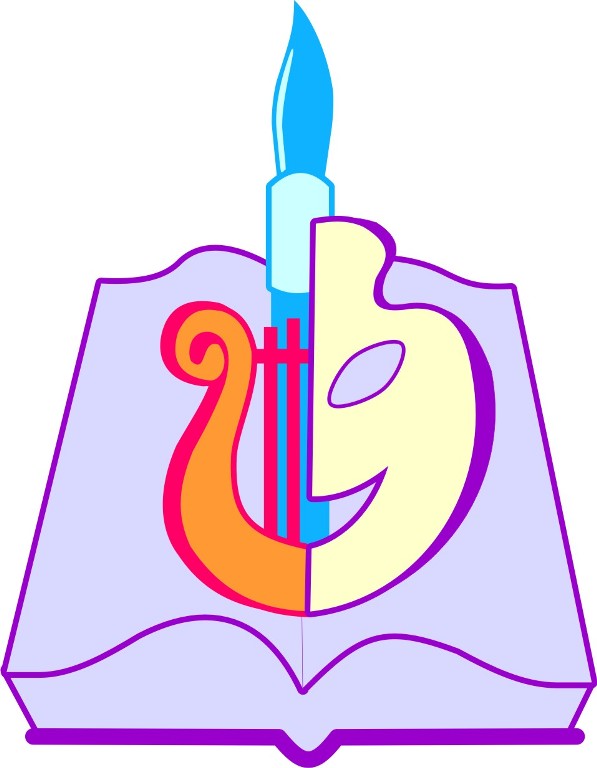 Государственное ПРОФЕССИОНАЛЬНОЕ ОБРАЗОВАТЕЛЬНОЕ учреждение РЕСПУБЛИКИ КОМИКОМИ РЕСПУБЛИКАНСКИЙ КОЛЛЕДЖ КУЛЬТУРЫ ИМ. в.т. чИСТАЛЕВАРАБОЧАЯ ПРОГРАММАУЧЕБНОЙ ДИСЦИПЛИНЫ ЕН.00  МАТЕМАТИЧЕСКИЙ И ОБЩИЙ ЕСТЕСТВЕННОНАУЧНЫЙ ЦИКЛЕН.01. МАТЕМАТИКА И ИНФОРМАТИКА (ИНФОРМАТИКА)для студентов, обучающихся по специальностям51.02.03  Библиотековедение базово подготовкиСыктывкар 2017Пояснительная записка………………………………………………………….4Общая характеристика учебной дисциплины «Математика и информатика (информатика)»  …...……………………………………………………………7Место учебной дисциплины в учебном плане…………………………………9Результаты освоения учебной дисциплины……………………………………10Содержание учебной дисциплины……………………………………………..14Тематическое планирование ………………………….………………………..18Тематический план ……………………………………………………………..19Учебно-методическое и материально-техническое обеспечение программыучебной дисциплины «Математика и информатика (информатика)» ………20Рекомендуемая литература ……………………………………………………..22Календарно-тематический план ….....................................................................24Контроль и оценка результатов освоения учебной дисциплины …………….25Наименование разделаКоличество часовКоличество часовКоличество часовНаименование разделамаксимальная учебная нагрузкасамостоятельная учебная работаобязательная аудиторная учебная нагрузкаИнформационные ресурсы.624Электронные библиотечные системы.21813Интернет.33Итого:301020Внеаудиторная самостоятельная работа Подготовка устных выступлений по заданным темам, рефератов, групповых и индивидуальных проектов с использованием информационных технологий, выполнение учебных заданий на компьютере и дистанционно, решение задач.Внеаудиторная самостоятельная работа Подготовка устных выступлений по заданным темам, рефератов, групповых и индивидуальных проектов с использованием информационных технологий, выполнение учебных заданий на компьютере и дистанционно, решение задач.Внеаудиторная самостоятельная работа Подготовка устных выступлений по заданным темам, рефератов, групповых и индивидуальных проектов с использованием информационных технологий, выполнение учебных заданий на компьютере и дистанционно, решение задач.Внеаудиторная самостоятельная работа Подготовка устных выступлений по заданным темам, рефератов, групповых и индивидуальных проектов с использованием информационных технологий, выполнение учебных заданий на компьютере и дистанционно, решение задач.Промежуточная аттестация в форме экзаменаПромежуточная аттестация в форме экзаменаПромежуточная аттестация в форме экзаменаПромежуточная аттестация в форме экзамена№Выходные данные печатного изданияГод изданияГриф1Информатика и математика : учебник и практикум для СПО : рекомендовано УМО СПО / А. М. Попов [и др.]; под ред. А. М. Попова. — 4-е изд., перераб. и доп. — Москва : Юрайт, 2019. — 484 с. – (Профессиональное образование). – Текст : непосредственный.20192Богомолов, Н. В. Математика : учебник для СПО : рекомендовано УМО СПО / Н. В. Богомолов. – 5-е изд., перераб. и доп. – Москва :Юрайт, 2015. – 396 c. - (Профессиоальное образование).2015Реком.3Богомолов, Н. В. Практические занятия по математике : учебное пособие для СПО : рекомендовано УМО СПО / Н. В. Богомолов. – 11-е изд., перераб. и доп. – Москва :Юрайт, 2016. – 494, [1] c/ - (Профессиональное образование).2016Реком.№Выходные данные печатного изданияГодизданияГриф1.Турецкий, В. Я. Математика и информатика : допущено Министерством образования РФ : учебное пособие для студентов. – М. : ИНФРА-М, 2006. – 558 с.20062.Елизаров А.М., Хохлов Ю.Е. Математические методы в библиотечной работе: Учебно-методическое пособие. - Казань: Издательство Казанского университета, 2013.2013Реком.3.Цыпкин, А.Г. Справочник по математики для средних учебных заведений, [Текст]/ А.Г.  Цыпкин - М.: 2013.2013Реком.4.Цыпкин, А.Г. Справочное пособие по методам решения задач по математике,[Текст]/А.Г. Цыпкин- М.: 2013.2013Реком.№Наименование разделов и темСодержание учебного материала; лабораторные работы и практические занятия; самостоятельная работа обучающихся; курсовая работа (проект) Уровень усвоенияМакс. уч. нагрузкаСамост. Учебн. НагрузкаОбязательные учебные занятияОбязательные учебные занятияОбязательные учебные занятияОбязательные учебные занятия№Наименование разделов и темСодержание учебного материала; лабораторные работы и практические занятия; самостоятельная работа обучающихся; курсовая работа (проект) Уровень усвоенияМакс. уч. нагрузкаСамост. Учебн. НагрузкаВсегоВ том числеВ том числеВ том числе№Наименование разделов и темСодержание учебного материала; лабораторные работы и практические занятия; самостоятельная работа обучающихся; курсовая работа (проект) Уровень усвоенияМакс. уч. нагрузкаСамост. Учебн. НагрузкаВсегогрупповыегрупповыеИнд. 1 чел№Наименование разделов и темСодержание учебного материала; лабораторные работы и практические занятия; самостоятельная работа обучающихся; курсовая работа (проект) Уровень усвоенияМакс. уч. нагрузкаСамост. Учебн. НагрузкаВсегоДо 25 челДо 15 челИнд. 1 чел123456789Семестр    4Раздел 1.  Информационные ресурсыРаздел 1.  Информационные ресурсыРаздел 1.  Информационные ресурсыРаздел 1.  Информационные ресурсыРаздел 1.  Информационные ресурсыРаздел 1.  Информационные ресурсыРаздел 1.  Информационные ресурсыРаздел 1.  Информационные ресурсыРаздел 1.  Информационные ресурсыПостроение и функционирование современных персональных компьютеров1222Практическая работа. Поисковые системы и поиск информации.Самостоятельная работа: работа в Интернете22111Использование информационных ресурсов.Самостоятельная работа: работа в глобальной сети22111Раздел 2. Электронные библиотечные системыРаздел 2. Электронные библиотечные системыРаздел 2. Электронные библиотечные системыРаздел 2. Электронные библиотечные системыРаздел 2. Электронные библиотечные системыРаздел 2. Электронные библиотечные системыРаздел 2. Электронные библиотечные системыРаздел 2. Электронные библиотечные системыРаздел 2. Электронные библиотечные системыМатематическая обработка числовых данных.  2111Практическая работа. Типы данных. Использование формул в электронных таблицах.Самостоятельная работа: работа в программе22111Прямая и косвенная адресация. Практическая работа. Построение графиков в электронных таблицах.Самостоятельная работа: работа в программе22111Практическая работа. Построение диаграммСамостоятельная работа: работа в программе22111Базы данных в Excel2111Возможности издательских систем. Программы обработки текста23122Системы управления базами данных24133ЭБС36333Раздел 3. ИнтернетРаздел 3. ИнтернетРаздел 3. ИнтернетРаздел 3. ИнтернетРаздел 3. ИнтернетРаздел 3. ИнтернетРаздел 3. ИнтернетРаздел 3. ИнтернетРаздел 3. ИнтернетИнтернет. 2111Использование сервисов Интернета2111Защита информации2111ЭкзаменВсего за 4 семестр30102020Итого за весь курс изучения дисциплиныИтого за весь курс изучения дисциплины30102020№Результаты обучения(освоенные умения, усвоенные знания)Формы и методы контроля и оценки результатов обучения1.Уметь:применять персональные компьютеры для поиска и обработки информации, создания и редактирования документов.знать:теоретические основы построения и функционирования современных персональных компьютеров.Компетенции:ОК 2. Организовывать собственную деятельность, определять методы и способы выполнения профессиональных задач, оценивать их эффективность и качество.ОК 3. Принимать решения в нестандартных и нестандартных ситуациях и нести за них ответственность.ОК 4. Осуществлять поиск и использование информации, необходимой для эффективного выполнения профессиональных задач, профессионального и личностного развития.ОК 5. Использовать информационно- коммуникационные технологии в профессиональной деятельности.ОК 6. Работать в коллективе, эффективно общаться с коллегами, руководством, потребителями.ОК 7. Брать на себя ответственность за работу членов команды (подчиненных), за результат выполнения заданий.ОК 8. Самостоятельно определять задачи профессионального и личностного развития, заниматься самообразованием, осознанно планировать повышение квалификации.ОК 9. Ориентироваться в условиях частой смены технологий в профессиональной деятельности.ПК 4.1. Использовать прикладное программное обеспечение в формировании библиотечных фондов и информационно-поисковых систем, в библиотечном и информационном обслуживании.ПК 4.2. Использовать базы данных.ПК 4.3. Использовать Интернет-технологии.Практические заданияТестыЭкзамен